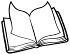 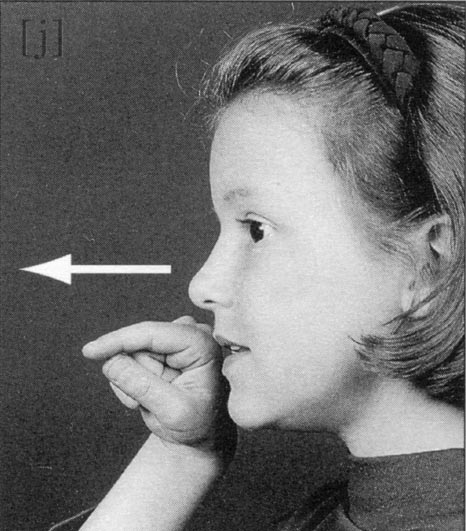 	Complète avec ier ou ion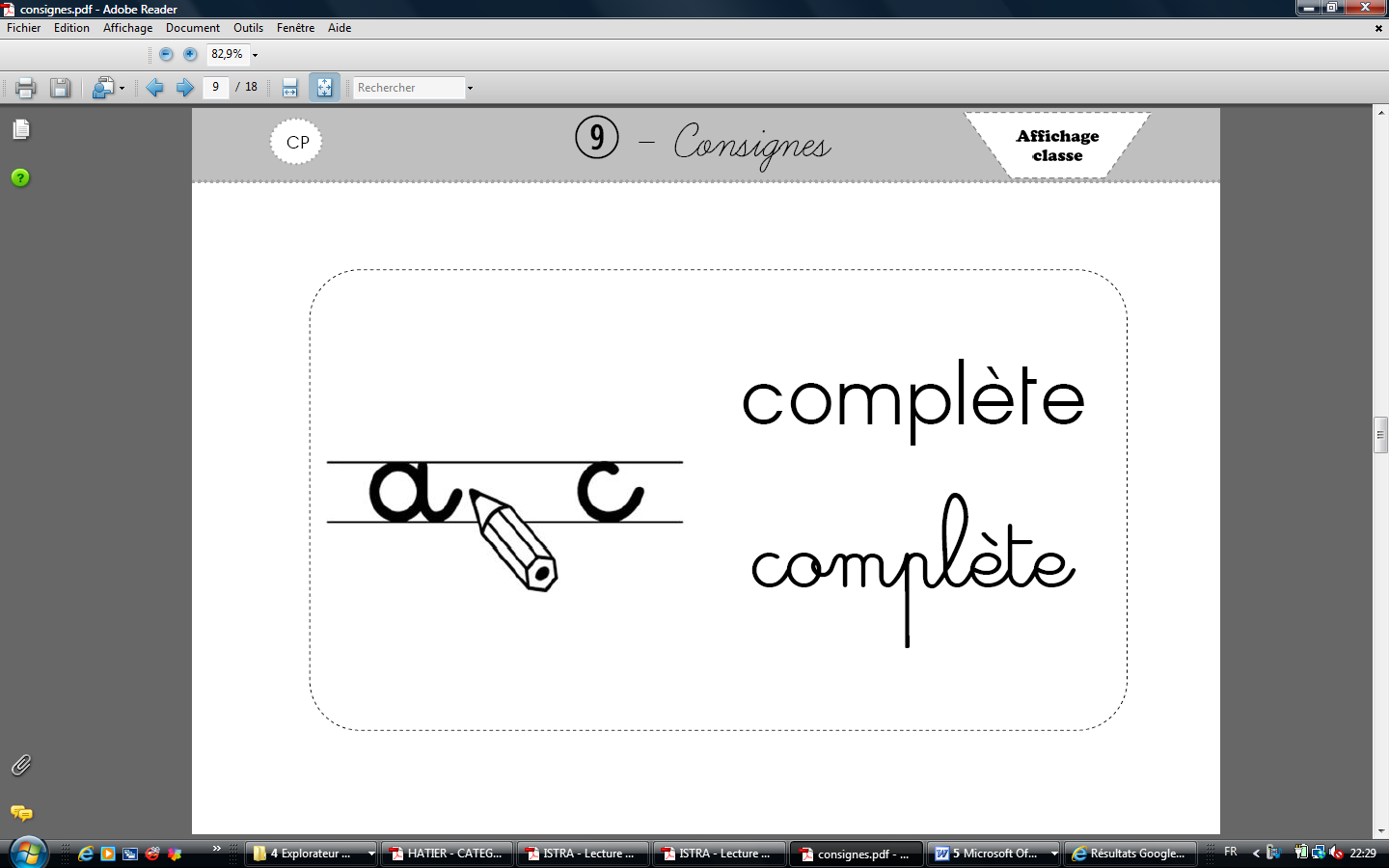 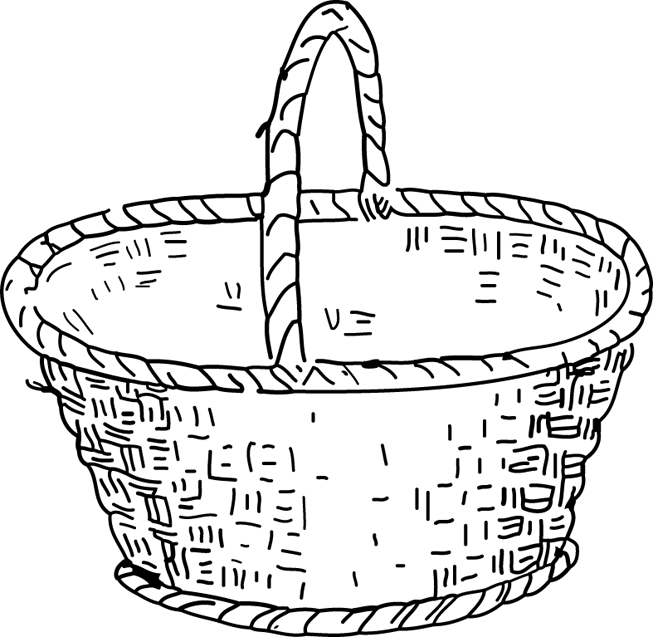 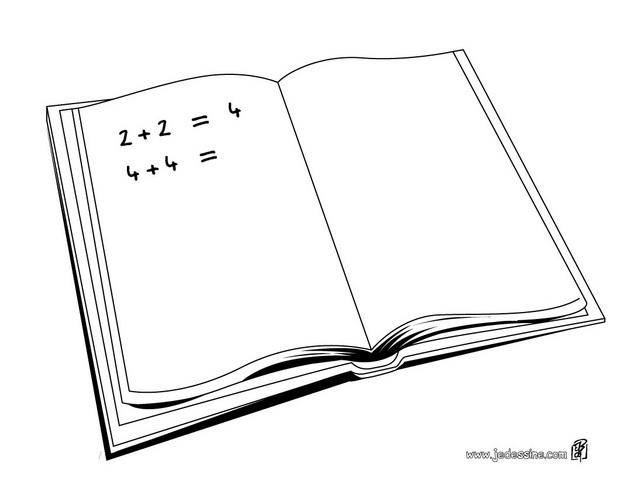 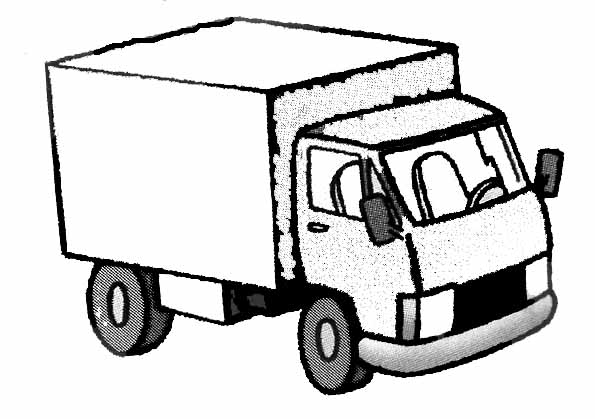 un cah  	un cam        	un pan   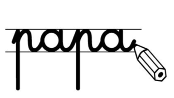 	  	Ecris les mots avec les syllabes. 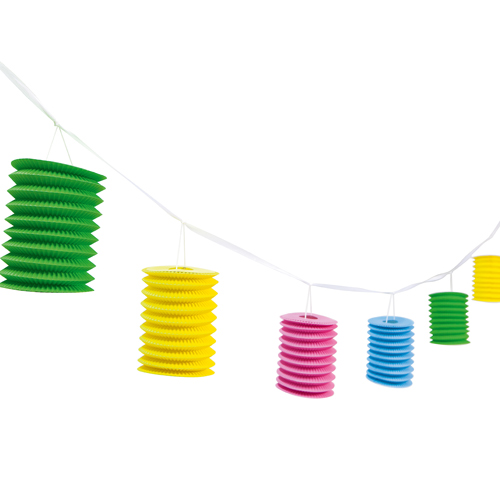 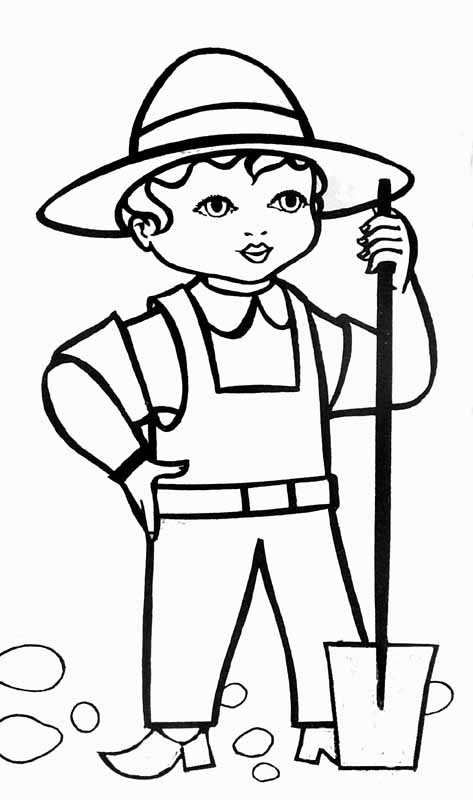 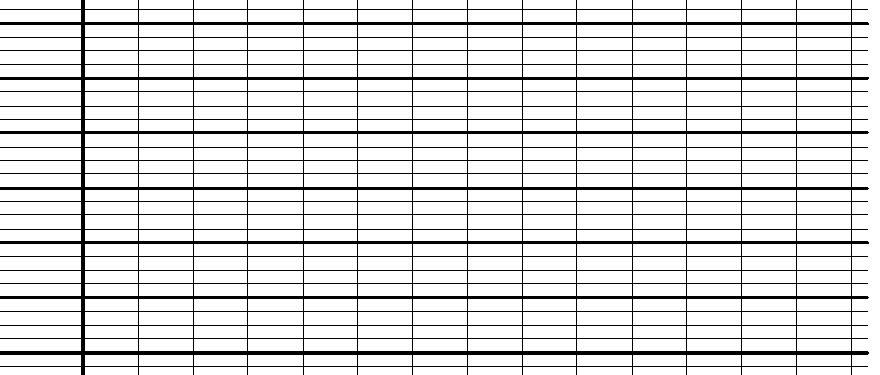 	  	Ecris les mots sous chaque image.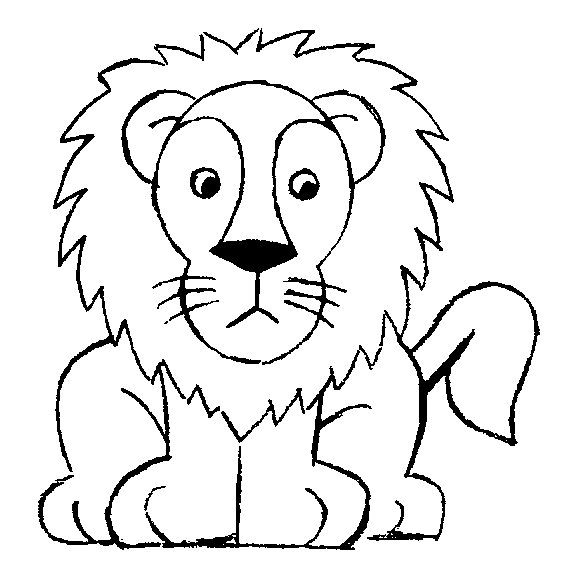 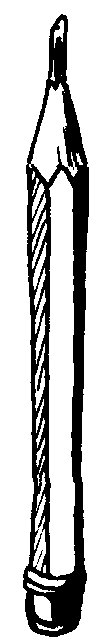 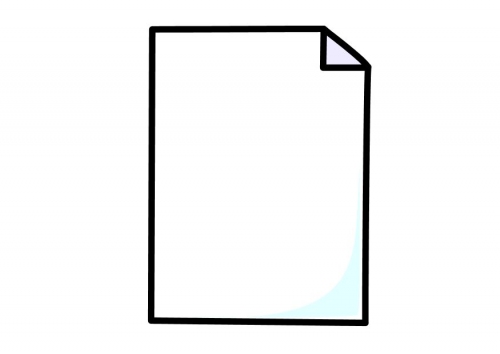 